Cabrillo Fee Waiver DirectionsStep 1 - Fill out the request form attached with this package. Email the form to cabr_education@nps.govNote: Your group may be eligible for an educational fee waiver, granting you free entrance to the park. You must meet the following requirements to receive an academic fee waiver.Educational PurposeRelevance of Park ResourcesEligibilityApplicants must be prepared to show proof that they are an accredited academic or scientific institution, that they are using the park for educational purposes, and that what they are instructing is relevant to the resources at the park. Step 2 - Determine if you will be visiting the tidepools on your self-guided trip and apply for a Tidepool PermitIf you plan on visiting the tidepools AND the tide is BELOW a +0.7 AND you have more than 10 people in your group then you will also need to fill out a tidepool permit request. Step 3 - Allow a minimum of two weeks for processing. You will receive a confirmation email and a fee waiver once your request has been processed. Step 4 - Review Group Expectations and FAQs prior to trip.Step 5 - Check out our Suggested Activities Page for ideas on how to enjoy your visit.  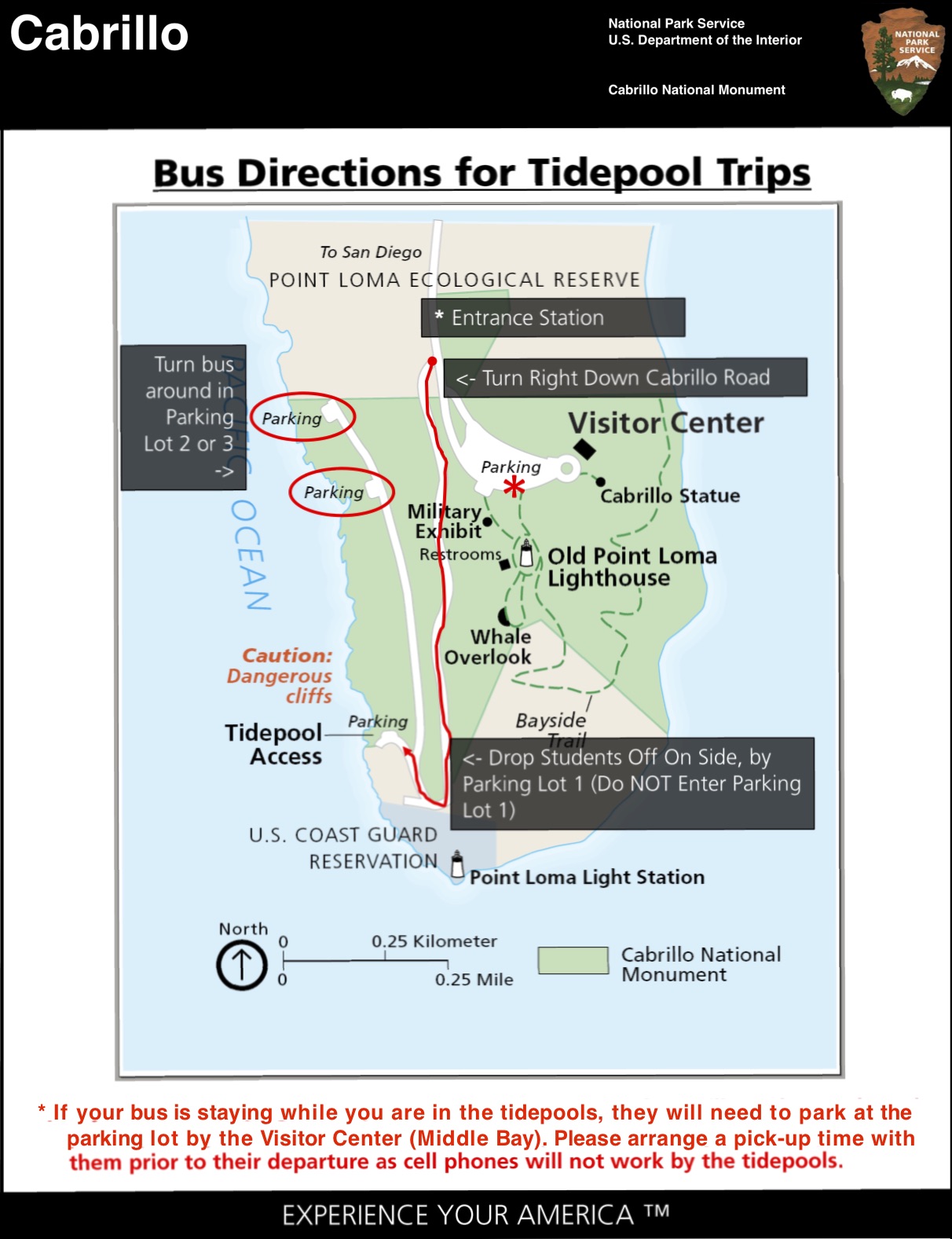 Cabrillo Fee Waiver Request Form 
(Email form to cabr_education@nps.gov)
Group NameGroup NameGrade LevelGrade LevelGroup Leader NameGroup Leader NameGroup Leader Phone NumberGroup Leader Phone NumberGroup Leader E-mail Address 
(This is where your confirmation will be sent)Group Leader E-mail Address 
(This is where your confirmation will be sent)Number of Adults 
(A ratio of 1 adult per 5 children is REQUIRED)Number of Adults 
(A ratio of 1 adult per 5 children is REQUIRED)Number of StudentsNumber of StudentsMode of TransportationMode of TransportationDate of Visit (MM/DD/YYYY) 1st ChoiceDate of Visit (MM/DD/YYYY) 1st ChoiceDate of Visit (MM/DD/YYYY) 2nd ChoiceDate of Visit (MM/DD/YYYY) 2nd ChoiceDate of Visit (MM/DD/YYYY) 3rd ChoiceDate of Visit (MM/DD/YYYY) 3rd ChoiceTime of Arrival (HH:MM)Time of Arrival (HH:MM)Additional Comments: